附件2会议时间、地点、乘车路线和地图会议报到时间和地点报到时间：2019年1月25日（周五）13:30—20:00          1月26日（周六）7:30—8:50会议时间：2019年1月26日（周六）—27日（周日）报到及会议地点：北京一零一中（北京市海淀区颐和园路11号）乘车路线和地图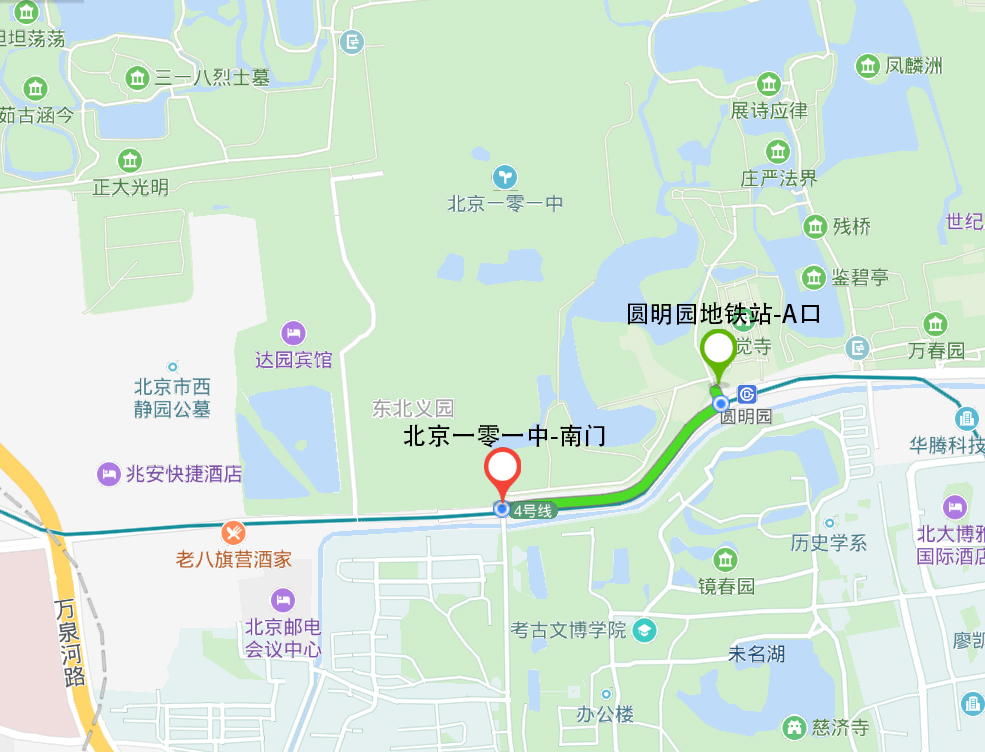 出发路线首都机场乘坐地铁机场线，三元桥站下车，换乘地铁10号线（外环），海淀黄庄站下车，换乘地铁4号线大兴线（安河桥北方向），圆明园站（A西北口出）下车，步行520米到达。南苑机场乘坐南苑机场大巴公主坟专线，新宫站下车，换乘地铁4号线大兴线（安河桥北方向），圆明园站（A西北口出）下车，步行520米到达。北京南站乘坐地铁4号线大兴线（安河桥北方向），圆明园站（A西北口出）下车，步行520米到达。北京站乘坐地铁2号线（内环），宣武门站下车，换乘地铁4号线大兴线（安河桥北方向），圆明园站（A西北口出）下车，步行520米到达。北京西站乘坐地铁9号线（国家图书馆方向），国家图书馆站下车，换乘地铁4号线大兴线（安河桥北方向），圆明园站（A西北口出）下车，步行520米到达。